A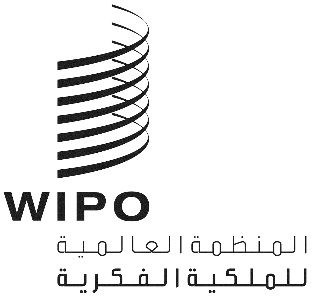 H/LD/WG/9/6الأصل: بالإنكليزيةالتاريخ: 15 ديسمبر 2020الفريق العامل المعني بالتطوير القانوني لنظام لاهاي بشأن التسجيل الدولي للتصاميم الصناعيةالدورة التاسعةجنيف، من 14 إلى 16 ديسمبر 2020اقتراح إضافي من وفد الولايات المتحدة الأمريكية بشأن التعديلات على القاعدة 5 من اللائحة التنفيذية المشتركةوثيقة من إعداد المكتب الدولييحتوي مرفق هذه الوثيقة على اقتراح مُقدم من وفد الولايات المتحدة الأمريكية بشأن تعديل القاعدة 5 من اللائحة التنفيذية المشتركة لوثيقة 1999 ووثيقة 1960 لاتفاق لاهاي، بالإضافة إلى التعديلات المقترحة والمبيّنة في مرفق الوثيقة H/LD/WG/9/3 Rev..[يلي ذلك المرفق]اللائحة التنفيذية المشتركة
لوثيقة 1999 ووثيقة 1960
لاتفاق لاهاي(نافذة اعتباراً من......)[...]الفصل 1أحكام عامة[...]القاعدة 5
عذر التأخر في مراعاة المُهل(1)	()	[حدود العذر] لا يُقبَل العذر عن عدم التقيد بأي مهلة بناء على أحكام هذه القاعدة، إلا إذا تسلّم المكتب الدولي البرهان المُشار إليه في الفقرة (1)،بعد انقضاء المهلة بستة أشهر على الأكثر.[...][نهاية المرفق والوثيقة]